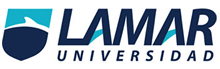 Natalia Castro Ascencio.BEO 4053 5-AEstilo y Corrección.Actividad preliminar DadaísmoEl Dadaísmo fue una tendencia artística que surgió en Zúrich (Suiza) en 1916. Esta vanguardia se extendió por Europa y llegó hasta Estados Unidos. Estaba en contra del arte, los códigos y valores de su época la Primera Guerra Mundial y los sistemas establecidos. Influyo en el arte gráfico, en la música, en la poesía. Se presentó como una ideología o una forma de vivir. Este fue considerado como un monstruo nihilista con una intención puramente destructiva. El dadaísmo, incluso en su negación, fue un retoño del pensamiento burgués occidental. El movimiento no tenía nada que ver con el bolchevismo; en cuanto al nihilismo, la mayoría de los dadaístas no lo propagaron, sino que solo registraron su existencial.  Su fundador fue Tristan TzaraDadaísmo (Reconstrucción) El Dadaísmo fue una tendencia artística que surgió en Zúrich (Suiza) en 1916, su fundador fue Tristan Tzara; Esta vanguardia se extendió por Europa y llegó hasta Estados Unidos. Estaba en contra del arte, los códigos y valores de su época, la Primera Guerra Mundial y los sistemas establecidos. Influyó en el arte gráfico, en la música, en la poesía. Se presentó como una ideología o una forma de vivir. Este fue considerado como un monstruo nihilista con una intención puramente destructiva. El dadaísmo, incluso en su negación, fue un retoño del pensamiento burgués occidental. El movimiento no tenía nada que ver con el bolchevismo; en cuanto al nihilismo, la mayoría de los dadaístas no lo propagaron sino que solo registraron su existencial.  